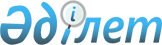 О внесении изменений в решение маслихата района Магжана Жумабаева Северо-Казахстанской области от 30 декабря 2021 года № 10-15 "Об утверждении бюджета Каракогинского сельского округа района Магжана Жумабаева на 2022-2024 годы"Решение маслихата района Магжана Жумабаева Северо-Казахстанской области от 23 августа 2022 года № 17-9
      Маслихат района Магжана Жумабаева Северо-Казахстанской области РЕШИЛ:
      1. Внести в решение маслихата района Магжана Жумабаева Северо-Казахстанской области "Об утверждении бюджета Каракогинского сельского округа района Магжана Жумабаева на 2022-2024 годы" от 30 декабря 2021 года № 10-15 следующие изменения:
      пункт 1 изложить в новой редакции:
       "1. Утвердить бюджет Каракогинского сельского округа района Магжана Жумабаева на 2022-2024 годы согласно приложениям 1, 2 и 3 к настоящему решению соответственно, в том числе на 2022 год в следующих объемах:
      1) доходы – 137 428,1 тысяч тенге:
      налоговые поступления – 5 104,0 тысяч тенге;
      неналоговые поступления – 0,0 тысяч тенге;
      поступления от продажи основного капитала – 1 000,0 тысяч тенге;
      поступления трансфертов – 131 324,1 тысяч тенге;
      2) затраты – 137 617,2 тысяч тенге;
      3) чистое бюджетное кредитование – 0,0 тысяч тенге:
      бюджетные кредиты – 0,0 тысяч тенге;
      погашение бюджетных кредитов – 0,0 тысяч тенге;
      4) сальдо по операциям с финансовыми активами – 0,0 тысяч тенге:
      приобретение финансовых активов – 0,0 тысяч тенге;
      поступления от продажи финансовых активов государства – 0,0 тысяч тенге;
      5) дефицит (профицит) бюджета – -189,1 тысяч тенге;
      6) финансирование дефицита (использование профицита) бюджета – 189,1 тысяч тенге:
      поступление займов – 0,0 тысяч тенге;
      погашение займов – 0,0 тысяч тенге;
      используемые остатки бюджетных средств – 189,1 тысяч тенге.";
      приложение 1 к указанному решению изложить в новой редакции согласно приложению к настоящему решению.
      2. Настоящее решение вводится в действие с 1 января 2022 года. Бюджет Каракогинского сельского округа района Магжана Жумабаева на 2022 год
					© 2012. РГП на ПХВ «Институт законодательства и правовой информации Республики Казахстан» Министерства юстиции Республики Казахстан
				
      Временно исполняющий обязанностисекретаря маслихата района Магжана Жумабаева 

Е.Бакиров
Приложение 1к решению маслихатарайона Магжана ЖумабаеваСеверо-Казахстанской области23 августа 2022 года № 17-9Приложение 1к решению маслихатарайона Магжана ЖумабаеваСеверо-Казахстанской области30 декабря 2021 года № 10-15
Наименование
Сумма,
тысяч тенге
Категория
Категория
Категория
Категория
Категория
Сумма,
тысяч тенге
Класс
Класс
Класс
Класс
Сумма,
тысяч тенге
Подкласс 
Подкласс 
Сумма,
тысяч тенге
Доходы
137 428,1
1
Налоговые поступления
5 104,0
04
04
Налоги на собственность
4 880,0
1
Hалоги на имущество
430,0
4
Hалог на транспортные средства
4 450,0
05
05
Внутренние налоги на товары, работы и услуги
224,0
3
Поступления за использование природных и других ресурсов
224,0
2
Неналоговые поступления
0,0
3
Поступления от продажи основного капитала
1 000,0
03
03
Продажа земли и нематериальных активов
1 000,0
1
Продажа земли
1 000,0
4
Поступления трансфертов
131 324,1
02
02
Трансферты из вышестоящих органов государственного управления
131 324,1
3
Трансферты из районного (города областного значения) бюджета
131 324,1
Наименование
Сумма,
тысяч тенге
Функциональная группа 
Функциональная группа 
Функциональная группа 
Функциональная группа 
Функциональная группа 
Сумма,
тысяч тенге
Функциональная подгруппа
Функциональная подгруппа
Функциональная подгруппа
Функциональная подгруппа
Сумма,
тысяч тенге
Администратор бюджетных программ
Администратор бюджетных программ
Администратор бюджетных программ
Сумма,
тысяч тенге
Программа
Программа
Сумма,
тысяч тенге
Затраты 
137 617,2
01
Государственные услуги общего характера
31 369,0
1
Представительные, исполнительные и другие органы, выполняющие общие функции государственного управления
31 369,0
124
Аппарат акима города районного значения, села, поселка, сельского округа
31 369,0
001
Услуги по обеспечению деятельности акима города районного значения, села, поселка, сельского округа
31 369,0
022
Капитальные расходы государственного органа
0,0
07
Жилищно-коммунальное хозяйство
106 171,5
2
Коммунальное хозяйство
63 057,1
124
Аппарат акима города районного значения, села, поселка, сельского округа
63 057,1
014
Организация водоснабжения населенных пунктов
63 057,1
3
Благоустройство населенных пунктов
43 114,4
124
Аппарат акима города районного значения, села, поселка, сельского округа
43 114,4
008
Освещение улиц в населенных пунктах
29 614,4
011
Благоустройство и озеленение населенных пунктов
13 500,0
12
Транспорт и коммуникации
72,0
1
Автомобильный транспорт
72,0
124
Аппарат акима города районного значения, села, поселка, сельского округа
72,0
013
Обеспечение функционирования автомобильных дорог в городах районного значения, села, поселках, сельских округах
72,0
14
Обслуживание долга
4,0
1
Обслуживание долга
4,0
124
Аппарат акима города районного значения, села, поселка, сельского округа
4,0
042
Обслуживание долга аппарата акима города районного значения, села, поселка, сельского округа по выплате вознаграждений и иных платежей по займам из районного (города областного значения) бюджета
4,0
15
Трансферты
0,7
1
Трансферты
0,7
124
Аппарат акима города районного значения, села, поселка, сельского округа
0,7
048
Возврат неиспользованных (недоиспользованных) целевых трансфертов
0,7
Чистое бюджетное кредитование
0,0
Бюджетные кредиты 
0,0
Погашение бюджетных кредитов
0,0
Сальдо по операциям с финансовыми активами
0,0
Приобретение финансовых активов
0,0
Поступление от продажи финансовых активов государства
0,0
Дефицит (Профицит) бюджета
-189,1
Финансирование дефицита (использование профицита ) бюджета 
189,1
Поступление займов
0,0
Погашение займов
0,0
Наименование
Сумма,
тысяч тенге
Категория
Категория
Категория
Категория
Категория
Сумма,
тысяч тенге
Класс
Класс
Класс
Класс
Сумма,
тысяч тенге
Подкласс 
Подкласс 
Сумма,
тысяч тенге
8
Используемые остатки бюджетных средств
189,1
1
1
Остатки бюджетных средств
189,1
1
Свободные остатки бюджетных средств
189,1